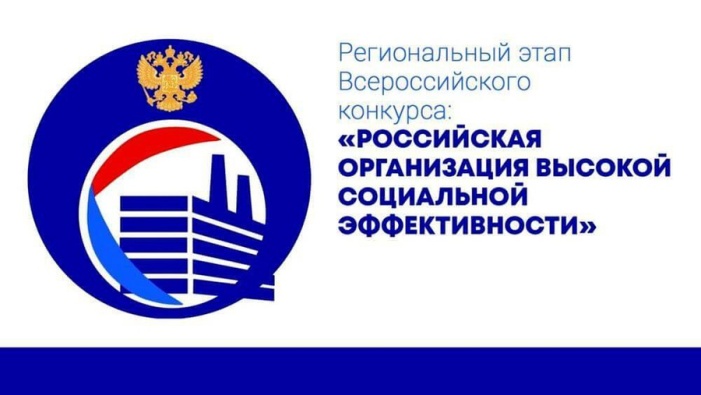 ВСЕРОССИЙСКИЙ КОНКУРС «РОССИЙСКАЯ ОРГАНИЗАЦИЯ ВЫСОКОЙ СОЦИАЛЬНОЙ ЭФФЕКТИВНОСТИ»ВНИМАНИЮ РАБОТОДАТЕЛЕЙ!Приглашаем к участию во всероссийском конкурсе «Российская организация высокой социальной эффективности» - 2022.(по результатам деятельности организаций за 2021 год)	В Белгородской области начался региональный этап ежегодного всероссийского конкурса «Российская организация высокой социальной эффективности» - 2022.	Цель конкурса - выявление организаций, добивающихся высокой социальной эффективности в решении социальных задач, изучение и распространение их опыта, развитие форм социального партнерства в организациях области. 	Участие в конкурсе - это возможность для организаций продемонстрировать активную внутрикорпоративную политику, достижения по работе с персоналом, улучшению условий и охраны труда, развитию социального партнерства, формированию здорового образа жизни и другие. А с 2015 года, в случае победы, еще и возможность быть занесенными на областную Аллею Трудовой Славы. 		 Участниками конкурса могут быть организации, зарегистрированные в Российской Федерации, независимо от организационно-правовой формы, отраслевой принадлежности, формы собственности и осуществляемых видов экономической деятельности, а также их филиалы по согласованию с создавшими их юридическими лицами. 	Конкурс проводится ежегодно в два этапа на региональном и федеральном уровнях. 	Участие в региональном и федеральном этапах конкурса является  бесплатным.Региональный этап конкурса проводится в два тура:I тур – муниципальный (отборочный);II тур – областной.	В 2022 году конкурс проводится по следующим номинациям:Для участия в региональном этапе конкурса организация подает заявку в срок до 28 июля текущего года.Содержание и процедура оформления заявки определяется методическими рекомендациями.Организация вправе подать заявку по одной или нескольким номинациям. Заявки подаются по каждой номинации отдельно.Организация подает заявку в запечатанном конверте. На конверте указывается наименование конкурса, номинация, на участие в которой подается данная заявка, фирменное наименование и почтовый адрес организации.	Заявка на регистрацию участника всероссийского конкурса «Российская организация высокой социальной эффективности» и все документы по выбранной номинации в обязательном порядке также формируются в электронном кабинете программно-информационного комплекса «Мониторинг проведения всероссийского конкурса «Российская организация высокой социальной эффективности» и награждения его победителей» https://ot.rosmintrud.ru/r3vk2021/registration/index (ПИК «Мониторинг») в информационно-коммуникационной сети «Интернет».Основные требования, предъявляемые к организациям, желающим принять участие в конкурсе:	-организация осуществляет свою деятельность не менее трех лет; 	-организация не находится в стадии ликвидации, не признана банкротом, и ее деятельность не приостановлена в порядке, предусмотренном Кодексом Российской Федерации об административных правонарушениях; 	-организация не имеют задолженности по платежам, включая текущие, в бюджеты всех уровней и государственные внебюджетные фонды на дату, предшествующую дате подачи заявки на участие в конкурсе не более чем на месяц, за исключением задолженности, возникшей в результате округления сумм при исчислении налогов налоговым органом; 	-организация не имела случаев производственного травматизма со смертельным исходом в течение года, предшествующего конкурсу. 	-организация не имеет не устраненные нарушения трудового законодательства, в том числе просроченную задолженность по заработной плате и другим выплатам работникам; 	-работники и работодатели не находятся в состоянии коллективного трудового спора; 	-организация не имеет не устраненные нарушения миграционного законодательства в части привлечения иностранных работников; 	-организация не имеет судебных решений и тяжб, связанных с нарушением трудовых прав работников; 	в заявке на участие в конкурсе организацией, указаны достоверные сведения, а также в полном объеме представлены документы, предусмотренные методическими рекомендациями по проведению конкурса. 	Организация может быть исключена из числа участников на любом этапе Конкурса в случае предоставления неполных сведений или недостоверной информации, а также, если организация перестала соответствовать предъявляемым требованиям  во время проведения конкурса (до утверждения победителей).	Заявление на участие в конкурсе, сведения для оценки участника конкурса по номинации, пояснительная записка к сведениям для оценки участников конкурса по номинации, информация о результатах хозяйственной деятельности в данном субъекте Российской Федерации и сведения о наличии и исполнении предписаний заверяются подписью руководителя и печатью организации.       	Заявки на участие в конкурсе не возвращаются участнику конкурса.	Положение о проведении регионального этапа конкурса утверждено постановлением Губернатора Белгородской области от 17 июля 2020 года          № 92 «О проведении регионального этапа всероссийского конкурса «Российская организация высокой социальной эффективности».Положение о проведении муниципального этапа регионального конкурса утверждено постановлением администрации Ракитянского района от 28.07.2020 года № 123 «О проведении муниципального (отборочного) тура регионального этапа всероссийского конкурса «Российская организация высокой социальной эффективности».	Победители регионального этапа конкурса определяются в соответствии с Порядком и Методическими рекомендациями по проведению всероссийского конкурса «Российская организация высокой социальной эффективности». 	Информацию о конкурсе можно получить на официальном сайте органов местного самоуправления Ракитянского района по адресу: https://rakitnoeadm.ru/ (главная/деятельность/экономика/социально-трудовые отношения/).	Для участия в муниципальном туре регионального этапа конкурса необходимо до 28 июля 2022 года направить в отдел экономического анализа, прогнозирования и трудовых отношений управления экономического развития по адресу: п. Ракитное, улица Пролетарский, д. 36 (1-й этаж, кабинет № 6, телефон 8(47245) 55-2-20)  заявку на участие во всероссийском конкурсе «Российская организация высокой социальной эффективности» установленного образца с приложением документов, предусмотренных Методическими рекомендациями по проведению всероссийского конкурса «Российская организация высокой социальной эффективности».	Контактное лицо в администрации района: Павлов Евгений Васильевич, телефон 8(47245) 55-2-20, электронная почта: 
pavlov-zhenya-2018@mail.ru Управление экономического развитияадминистрации Ракитянского районаПриоритетные задачи социальной политикиНаименование номинации 
(на федеральном и региональном уровнях)Развитие рынка труда и содействие занятости населенияЗа создание и развитие рабочих мест в организациях производственной сферыРазвитие рынка труда и содействие занятости населенияЗа создание и развитие рабочих мест в организациях непроизводственной сферыСоздание условий труда, позволяющих сохранить здоровье работников в процессе трудовой деятельностиЗа сокращение производственного травматизма и профессиональной заболеваемости в организациях производственной сферыСоздание условий труда, позволяющих сохранить здоровье работников в процессе трудовой деятельностиЗа сокращение производственного травматизма и профессиональной заболеваемости в организациях непроизводственной сферыРазвитие трудового и личностного потенциала работниковЗа развитие кадрового потенциала в организациях производственной сферыРазвитие трудового и личностного потенциала работниковЗа развитие кадрового потенциала в организациях непроизводственной сферыСоздание условий для ведения здорового образа жизни, распространение стандартов здорового образа жизниЗа формирование здорового образа жизни в организациях производственной сферыСоздание условий для ведения здорового образа жизни, распространение стандартов здорового образа жизниЗа формирование здорового образа жизни в организациях непроизводственной сферыРаспространение принципов социального партнерства, развитие новых форм социального партнерстваЗа развитие социального партнерства в организациях производственной сферыРаспространение принципов социального партнерства, развитие новых форм социального партнерстваЗа развитие социального партнерства в организациях непроизводственной сферыРазвитие малого предпринимательстваМалая организация высокой социальной эффективностиСодействие развитию практики благотворительной деятельности граждан и организацийЗа участие в решении социальных проблем территорий и развитие корпоративной благотворительностиСоздание комфортных условий для работников, совмещающих трудовую деятельность с выполнением семейных обязанностейЗа лучшие условия работникам с семейными обязанностями в организациях производственной сферыСоздание комфортных условий для работников, совмещающих трудовую деятельность с выполнением семейных обязанностейЗа лучшие условия работникам с семейными обязанностями в организациях непроизводственной сферыСодействие занятости инвалидовЗа трудоустройство инвалидов в организации